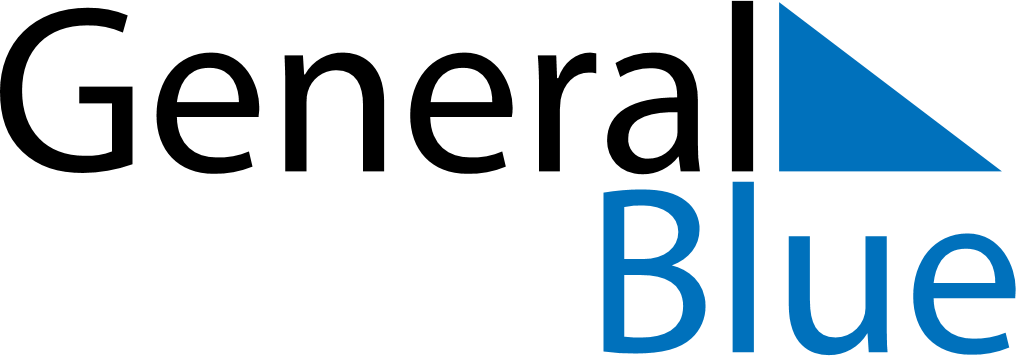 July 2024July 2024July 2024July 2024July 2024July 2024Lorengau, Manus, Papua New GuineaLorengau, Manus, Papua New GuineaLorengau, Manus, Papua New GuineaLorengau, Manus, Papua New GuineaLorengau, Manus, Papua New GuineaLorengau, Manus, Papua New GuineaSunday Monday Tuesday Wednesday Thursday Friday Saturday 1 2 3 4 5 6 Sunrise: 6:14 AM Sunset: 6:14 PM Daylight: 12 hours and 0 minutes. Sunrise: 6:14 AM Sunset: 6:15 PM Daylight: 12 hours and 0 minutes. Sunrise: 6:15 AM Sunset: 6:15 PM Daylight: 12 hours and 0 minutes. Sunrise: 6:15 AM Sunset: 6:15 PM Daylight: 12 hours and 0 minutes. Sunrise: 6:15 AM Sunset: 6:15 PM Daylight: 12 hours and 0 minutes. Sunrise: 6:15 AM Sunset: 6:15 PM Daylight: 12 hours and 0 minutes. 7 8 9 10 11 12 13 Sunrise: 6:15 AM Sunset: 6:16 PM Daylight: 12 hours and 0 minutes. Sunrise: 6:15 AM Sunset: 6:16 PM Daylight: 12 hours and 0 minutes. Sunrise: 6:15 AM Sunset: 6:16 PM Daylight: 12 hours and 0 minutes. Sunrise: 6:16 AM Sunset: 6:16 PM Daylight: 12 hours and 0 minutes. Sunrise: 6:16 AM Sunset: 6:16 PM Daylight: 12 hours and 0 minutes. Sunrise: 6:16 AM Sunset: 6:16 PM Daylight: 12 hours and 0 minutes. Sunrise: 6:16 AM Sunset: 6:17 PM Daylight: 12 hours and 0 minutes. 14 15 16 17 18 19 20 Sunrise: 6:16 AM Sunset: 6:17 PM Daylight: 12 hours and 0 minutes. Sunrise: 6:16 AM Sunset: 6:17 PM Daylight: 12 hours and 0 minutes. Sunrise: 6:16 AM Sunset: 6:17 PM Daylight: 12 hours and 0 minutes. Sunrise: 6:16 AM Sunset: 6:17 PM Daylight: 12 hours and 0 minutes. Sunrise: 6:16 AM Sunset: 6:17 PM Daylight: 12 hours and 0 minutes. Sunrise: 6:16 AM Sunset: 6:17 PM Daylight: 12 hours and 0 minutes. Sunrise: 6:16 AM Sunset: 6:17 PM Daylight: 12 hours and 1 minute. 21 22 23 24 25 26 27 Sunrise: 6:16 AM Sunset: 6:17 PM Daylight: 12 hours and 1 minute. Sunrise: 6:16 AM Sunset: 6:17 PM Daylight: 12 hours and 1 minute. Sunrise: 6:16 AM Sunset: 6:18 PM Daylight: 12 hours and 1 minute. Sunrise: 6:16 AM Sunset: 6:18 PM Daylight: 12 hours and 1 minute. Sunrise: 6:16 AM Sunset: 6:18 PM Daylight: 12 hours and 1 minute. Sunrise: 6:16 AM Sunset: 6:18 PM Daylight: 12 hours and 1 minute. Sunrise: 6:16 AM Sunset: 6:18 PM Daylight: 12 hours and 1 minute. 28 29 30 31 Sunrise: 6:16 AM Sunset: 6:18 PM Daylight: 12 hours and 1 minute. Sunrise: 6:16 AM Sunset: 6:18 PM Daylight: 12 hours and 1 minute. Sunrise: 6:16 AM Sunset: 6:18 PM Daylight: 12 hours and 1 minute. Sunrise: 6:16 AM Sunset: 6:18 PM Daylight: 12 hours and 1 minute. 